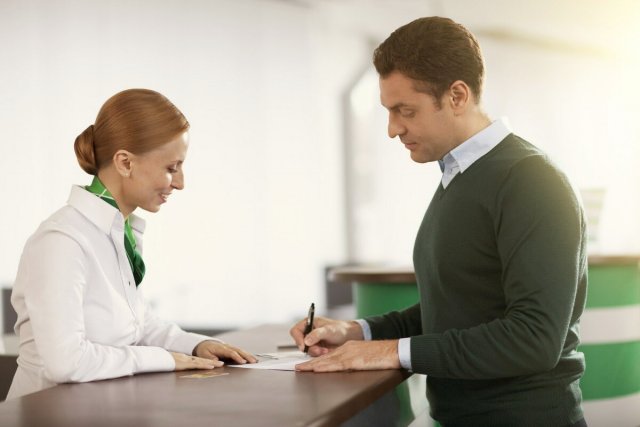 Новая господдержка: кредит для бизнеса под 2%. Его можно не отдавать.
С 1 июня юридические лица и ИП смогут воспользоваться новой программой господдержки: кредитами на возобновление деятельности. Банки будут выдавать деньги под 2% годовых. Этими деньгами можно выдавать зарплату, оплачивать текущие нужды бизнеса, а также гасить ранее взятые кредиты.

Погашение этого кредита зависит от сохранения численности работников: можно отдавать с процентами по обычной ставке, без льгот, можно платить символические проценты и не сразу, а можно вообще не платить — ни проценты, ни основной долг.

У этой программы есть важный нюанс с кодами ОКВЭД: подойдет не только основной, но и дополнительные. При этом работать можно не только в пострадавших отраслях.

Основные условия программы.

В чем суть программы льготных кредитов для бизнеса?

Эта программа вошла в пакет мер, которые президент 11 мая предложил для поддержки бизнеса. Кредиты сроком до 30 июня 2021 года будут выдавать на возобновление деятельности. Компании и ИП смогут взять деньги у банка, а ему государство потом возместит недополученные доходы: проценты и основной долг.

Суть программы в том, что ставка по кредиту может быть всего 2% годовых, а если сохранить 90% штата, то весь долг списывают — возвращать деньги вообще не придется. На таких условиях можно взять не сколько угодно денег, а с ограничением — исходя из численности работников на 1 июня. Если планировали сохранять или возобновлять бизнес после ограничений, самое время подготовиться.

Кто может брать льготные кредиты на возобновление деятельности?

Вот требования к заемщикам:
1. Это юридическое лицо или ИП с работниками. ИП без работников не подойдет.

2. Заемщик работает в пострадавшей отрасли или в отрасли, которой нужна поддержка для возобновления деятельности, — это два разных перечня. Принадлежность проверяют по основному коду ОКВЭД на 1 марта 2020 года. Но для микропредприятий и малого бизнеса подойдет и дополнительный код вида деятельности. Проверить все свои коды можно по выписке. Принадлежность к малому бизнесу — по реестру.

3. Нет процедуры банкротства, деятельность не приостановлена.

Если компания со штатом до 100 человек и оборотом до 800 млн рублей в год вовсе не пострадала от коронавирусных ограничений, но у нее в списке дополнительных ОКВЭДов есть производство одежды или туристические услуги, можно взять льготный кредит и потом его не возвращать.     Например, так может поступить транспортная компания, интернет-магазин по продаже отделочных материалов или предприниматель, который занимается онлайн-обучением. Хотя им, возможно, и не нужна помощь на возобновление деятельности. Но если ее дают — надо брать.
Еще важно, что эта программа рассчитана не только на малый и средний бизнес. Даже крупные компании из пострадавших отраслей могут получить господдержку. Например, крупная сеть детских кафе не относится к малому бизнесу, потому что у нее в штате 200 человек. Ей не были положены многие виды льгот, а такие кредиты — положены. На 200 человек можно взять в бюджете почти 19 млн рублей. И потом их не возвращать — вообще ни рубля.

Какую сумму можно взять в кредит под 2%?

Максимальная сумма кредита зависит от численности работников и даты заключения договора. Чем раньше оформлен кредит, тем больше денег можно взять в долг по льготной ставке.

Максимальная сумма кредита рассчитывается по формуле:
(МРОТ с учетом районных коэффициентов и надбавок + 30% МРОТ на страховые взносы) × Численность работников на 1 июня 2020 года × Количество месяцев с даты заключения договора до 1 декабря.

Например, в ресторане официально работает 10 человек. В июне компания сможет взять по льготной программе кредитования 946 140 Р:

(12 130 Р + 12 130 Р × 30%) × 10 чел. × 6 мес.

Но эти деньги не выдадут сразу. Банк будет перечислять их постепенно. Лимит ежемесячного перевода считают по формуле:

Расчетный размер оплаты труда × 2 × Численность работников.

То есть ресторан сможет сначала получить 315 380 Р:

(12 130 Р + 12 130 × 30%) × 2 × 10 чел.

И так каждый месяц до исчерпания общей суммы кредита.

Если взять кредит не в июне, а, например, в августе, сумма будет меньше, потому что базовый период сократится. В августе тот же ресторан получит максимум 630 760 Р.

На что можно потратить деньги?

Льготный кредит дают на возобновление деятельности. Это любые расходы, которые связаны с бизнесом и подтверждены документами, в том числе зарплата по трудовому договору и даже погашение кредита по льготной программе под 8,5% и кредита на выплату зарплат под 0%.

То есть деньги можно тратить на закупку материалов, аренду, авансы поставщикам, коммунальные услуги, зарплату работникам и вознаграждения подрядчикам.

Но нельзя тратить:

• на выплату дивидендов;

• на выкуп собственных акций и долей в уставном капитале;

• на благотворительность.

Как погашать льготный кредит?

Срок кредитного договора делится на три периода:
1. Базовый период — до 1 декабря 2020 года, есть для всех заемщиков.

2. Период наблюдения — с 1 декабря 2020 года по 1 апреля 2021 года, может и не наступить.

3. Период погашения — три месяца после базового периода или периода наблюдения, может и не наступить.

Для каждого периода — свои условия.

Базовый период. До 1 декабря платить банку ничего не нужно. В это время проценты по кредиту начисляются по ставке 2% годовых. Они копятся и потом прибавляются к сумме основного долга на конец базового периода.

Когда базовый период заканчивается, дальше все зависит от того, удалось ли сохранить численность работников.


Сокращение численности хотя бы в одном месяце базового периода. Что произойдет По какой ставке надо будет платить проценты

Более чем на 20% по сравнению с 1 июня или До 25 ноября введена процедура банкротства или приостановлена деятельность. Наступит период погашения. Кредит нужно вернуть тремя платежами: 28 декабря 2020 года, 28 января и 1 марта 2021 года По обычной, а не льготной. Ее определяет банк в договоре Менее чем на 20% по сравнению с 1 июня Начнется период наблюдения Проценты начисляются по льготной ставке 2%, но платить их пока не нужно
Период наблюдения. Он наступит 1 декабря 2020 года для тех заемщиков, что с июня сохранили 80% штата или больше. В это время заемщик опять ничего не должен платить банку. Проценты ему начисляют по ставке 2% годовых. В конце периода наблюдения они прибавляются к основному долгу.

Дальше опять смотрят на численность, но теперь важен еще и уровень зарплат. В конце периода наблюдения могут списать половину кредита и даже весь кредит. А может наступить период погашения, когда придется возвращать деньги с процентами.

Критерий оценки: Спишут 50% долга на 1 апреля 2021 года. Спишут всю сумму долга на 1 апреля 2021 года

Сохранение численности на 1 марта 2021 года по сравнению с 1 июня 2020 года Не менее 80% Не менее 90% Сохранение численности на конец каждого месяца периода наблюдения по сравнению с 1 июня 2020 года Не менее 80% Не менее 80% Средняя зарплата на одного работника Не ниже МРОТ Не ниже МРОТ Банкротство или прекращение деятельности Нет Нет
Если в ресторане 1 июня 2020 года работает 10 человек, а к 1 марта 2021 года никого не уволят или расстанутся с одним официантом, государство полностью спишет долг по льготному кредиту. Из выданных 946 тысяч рублей возвращать ничего не придется.

Если к 1 марта в штате останется восемь человек, то долг с учетом процентов сократят вдвое, но остаток все же придется вернуть. Правда, непонятно, на каких условиях: в постановлении про это ничего не написано.

А если ресторан не справится с кризисом и в штате останется только пять человек, наступит период погашения.
Период погашения. Он наступит с 1 апреля, если по состоянию на 1 марта не будут выполняться условия по численности, банкротству и зарплате. Например, средняя зарплата окажется ниже МРОТ или из 20 человек уволят половину.

Тогда кредит с процентами придется вернуть тремя равными платежами: 30 апреля, 30 мая и 30 июня 2021 года. При этом в апреле, мае и июне проценты будут начисляться по обычной ставке, без учета льгот.

Численность и среднюю зарплату проверят по реестрам налоговой. Подтасовать эти данные не получится: там все видно по отчетам. Работники без трудовых договоров не учитываются.

Стоит ли брать льготный кредит

Перед тем как брать любой кредит, нужно хорошо подумать. На первый взгляд кажется, что это выгодная программа: фактически бесплатные деньги для бизнеса. Многим компаниям она и правда сильно поможет: есть шанс сохранить бизнес, рассчитаться с долгами, избежать сокращения штата и при этом ничего не возвращать банку.

Но если сохранить штат не получится, деньги придется отдавать. Причем тремя платежами, а не в течение нескольких лет. А проценты начислят не по льготной ставке, а по обычной. Даже если бизнес к тому времени обанкротится, долги никуда не денутся, их будут взыскивать. У ИП могут отобрать даже личное имущество.

Посчитайте, подумайте, оцените риски. И только после этого подавайте заявку.

Если все же возьмете такой кредит, главное — потом всеми силами сохранять штат и платить работникам хотя бы один МРОТ. Долги, наличие других кредитов, выручка, прибыль, суммы налогов — все это не будет иметь значения. Сохраните штат и не закрывайтесь — и государство простит вам этот долг.

Более подробная информация находится на официальном сайте Министерства экономики и торговли Республики Калмыкия